SILATURRAHIM DENGAN :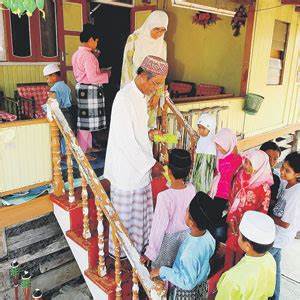 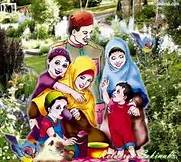 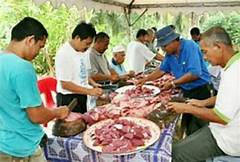 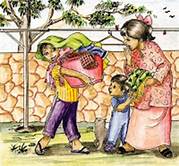 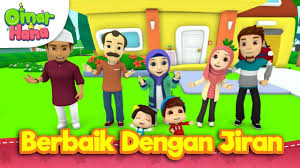 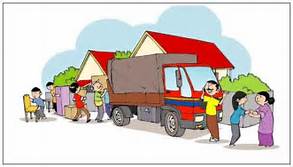 IBU BAPASAUDARA MARAJIRANMenjaga dan memelihara dengan baik.Ziarah – menziarahi.Bertegur sapa dengan jiran.Sentiasa menolong ibu bapa.Saling bantu membantu terutama ketika memerlukan.2.Sering tolong—menolong dan berbaik dengan jiran.